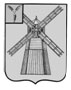 АДМИНИСТРАЦИЯ ПИТЕРСКОГО МУНИЦИПАЛЬНОГО РАЙОНА САРАТОВСКОЙ ОБЛАСТИП О С Т А Н О В Л Е Н И Еот 05 октября 2021 года №312с. ПитеркаОб утверждении порядка ликвидации аварийных ситуаций в системах теплоснабжения с учетом взаимодействия тепло-, электро-, топливно- и водоснабжающих организаций, потребителей тепловой энергии, а также органов местного самоуправленияВ соответствии с Федеральным законом от 06 октября 2003 года №131-ФЗ «Об общих принципах организации местного самоуправления в Российской Федерации», Федеральным законом от 27 июля 2010 года №190-ФЗ «О теплоснабжении», в целях обеспечения координации, оперативного взаимодействия и реагирования служб Питерского муниципального района и организаций всех форм собственности при возникновении нештатных ситуаций (аварий) на объектах энергетики, жилищно-коммунального комплекса, жилищного фонда и социально-значимых объектах, руководствуясь Уставом Питерского муниципального района, администрация муниципального районаПОСТАНОВЛЯЕТ:Утвердить Порядок ликвидации аварийных ситуаций в системах теплоснабжения с учетом взаимодействия тепло-, топливно- и водоснабжающих организаций, потребителей тепловой энергии, а также органов местного самоуправления (далее - Порядок) согласно Приложению 1.Утвердить Положение о взаимодействии диспетчерских и аварийно-восстановительных служб по вопросам энергообеспечения (далее – Положение) согласно Приложению 2.Рекомендовать руководителям организаций жилищно-коммунального комплекса и социально-значимых объектов Питерского района при локализации и ликвидации аварийных и нештатных ситуаций в области жилищно-коммунального комплекса, а также в практической деятельности, руководствоваться утверждёнными Порядком и Положением.Настоящее постановление вступает в силу со дня его опубликования, и подлежит размещению на официальном сайте администрации Питерского муниципального района в информационно-телекоммуникационной сети «Интернет» по адресу: http://питерка.рф/.Контроль за исполнением настоящего постановления возложить на первого заместителя главы администрации Питерского муниципального района.Глава муниципального района                           	        				А.А.РябовПриложение 1 к постановлению администрации муниципального района от 05 октября 2021 года №312Порядокликвидации аварийных ситуаций в системах теплоснабжения с учетом взаимодействия тепло-, электро-, топливно- и водоснабжающих организаций, потребителей тепловой энергии, а также органов местного самоуправленияПорядок ликвидации аварийных ситуаций в системах теплоснабжения, с учетом взаимодействия тепло-, электро-, топливно- и водоснабжающих организаций, потребителей и служб жилищно-коммунального хозяйства всех форм собственности (далее – Порядок) разработан в целях координации деятельности администрации Питерского района Саратовской области, ресурсоснабжающих организаций, Управляющих организаций и ТСЖ при решении вопросов, связанных с ликвидацией аварийных ситуаций на системах жизнеобеспечения населения Питерского района.Настоящий Порядок обязателен для выполнения исполнителями и потребителями коммунальных услуг, тепло- и ресурсоснабжающими организациями, строительно-монтажными, ремонтными и наладочными организациями, выполняющими строительство, монтаж, наладку и ремонт объектов жилищно-коммунального хозяйства муниципального образования.В настоящем Порядке используются следующие основные понятия: "коммунальные услуги" - деятельность исполнителя коммунальных услуг по холодному водоснабжению, горячему водоснабжению, водоотведению, электроснабжению и отоплению, обеспечивающая комфортные условия проживания граждан в жилых помещениях, благоприятные и безопасные условия использования жилых и нежилых помещений, общего имущества в МКД. "исполнитель" - юридическое лицо, независимо от организационно-правовой формы, а также индивидуальный предприниматель, предоставляющие коммунальные услуги, производящие или приобретающие коммунальные ресурсы и отвечающие за обслуживание внутридомовых инженерных систем, с использованием которых потребителю предоставляются коммунальные услуги;Исполнителем могут быть: управляющая организация, товарищество собственников жилья, жилищно-строительный, жилищный или иной специализированный потребительский кооператив, а при непосредственном управлении многоквартирным домом собственниками помещений - иная организация, производящая или приобретающая коммунальные ресурсы, "потребитель" - гражданин, использующий коммунальные услуги для личных, семейных, домашних и иных нужд, не связанных с осуществлением предпринимательской деятельности;"управляющая организация" - юридическое лицо, независимо от организационно-правовой формы, а также индивидуальный предприниматель, управляющие многоквартирным домом на основании договора управления многоквартирным домом;"ресурсоснабжающая организация" - юридическое лицо, независимо от организационно-правовой формы, а также индивидуальный предприниматель, осуществляющие продажу коммунальных ресурсов (отведение сточных бытовых вод);"коммунальные ресурсы" - холодная вода, горячая вода, электрическая энергия, тепловая энергия, твердое топливо, используемые для предоставления коммунальных услуг. К коммунальным ресурсам приравниваются также сточные бытовые воды, отводимые по централизованным сетям инженерно-технического обеспечения.Основной задачей администрации Питерского района, организаций жилищно-коммунального и топливно- энергетического комплекса является обеспечение устойчивого тепло-, водо-, электро- и топливоснабжения потребителей, поддержание необходимых параметров энергоносителей и обеспечение нормативного температурного режима в зданиях с учетом их назначения и платежной дисциплины энергопотребления.Ответственность за предоставление коммунальных услуг устанавливается в соответствии с федеральным законодательством и областным законодательством.Взаимодействие диспетчерских служб организаций жилищно- коммунального комплекса, тепло- и ресурсоснабжающих организаций и администрации Питерского района определяется в соответствии с утверждаемым Положением о взаимодействии диспетчерских и аварийно-восстановительных служб по вопросам энергообеспечения  и  действующим законодательством.Взаимоотношения теплоснабжающих организаций с исполнителями коммунальных услуг и потребителями определяются заключенными между ними договорами и действующим федеральным законодательством и областным законодательством. Ответственность исполнителей коммунальных услуг, потребителей и теплоснабжающей организации определяется балансовой принадлежностью инженерных сетей и фиксируется в акте, прилагаемом к договору разграничения балансовой принадлежности инженерных сетей и эксплуатационной ответственности сторон.Исполнители коммунальных услуг и потребители должны обеспечивать:своевременное и качественное техническое обслуживание и ремонт теплопотребляющих систем, а также разработку и выполнение, согласно договору на пользование тепловой энергией, графиков ограничения и отключения теплопотребляющих установок при временном недостатке тепловой мощности или топлива на источниках теплоснабжения;допуск работников специализированных организаций, с которыми заключены договоры на техническое обслуживание и ремонт теплопотребляющих систем, на объекты в любое время суток.При возникновении незначительных повреждений на инженерных сетях, эксплуатирующая организация оповещает телефонограммой о повреждениях владельцев коммуникаций, смежных с поврежденной и администрацию Питерского района, которые немедленно направляют своих представителей на место повреждения или сообщают ответной телефонограммой об отсутствии их коммуникаций на месте дефекта.При возникновении чрезвычайных ситуаций, вызванных технологическими нарушениями на инженерных сооружениях и коммуникациях,  руководство по локализации и ликвидации аварий возлагается на Комиссию по предупреждению и ликвидации чрезвычайных ситуаций и обеспечению пожарной безопасности Питерского района.Ликвидация аварий на объектах жилищно-коммунального хозяйства и социальной сферы осуществляется в соответствии с планом действий по ликвидации последствий аварийных ситуаций на системах теплоснабжения Питерского района, утвержденного постановлением главы администрации Питерского района. Финансирование расходов на проведение непредвиденных аварийно-восстановительных работ и пополнение аварийного запаса материальных ресурсов для устранения аварий и последствий стихийных бедствий на объектах жилищно-коммунального хозяйства осуществляется в установленном порядке.Работы по устранению технологических нарушений на инженерных сетях, связанные с нарушением благоустройства территории, должны производиться тепло- и ресурсоснабжающими организациями и их подрядными организациями в соответствии с Правилами благоустройства, уборки и санитарного содержания территории, обращения с бытовыми отходами производства и потребления в Питерском районе, утвержденными сельскими поселениями Питерского района и по согласованию с органом местного самоуправления.Владелец или арендатор встроенных нежилых помещений (подвалов, чердаков, мансард и др.), в которых расположены инженерные сооружения или по которым проходят инженерные коммуникации, при использовании этих помещений под склады или другие объекты, обязан обеспечить беспрепятственный доступ представителей исполнителя коммунальных услуг и (или) специализированных организаций, обслуживающих внутридомовые системы, для их осмотра, ремонта или технического обслуживания.Работы по оборудованию встроенных нежилых помещений, по которым проходят инженерные коммуникации, выполняются по техническим условиям исполнителя коммунальных услуг, согласованным с тепло- и ресурсоснабжающими организациями.Во всех жилых домах и на объектах социальной сферы их владельцами должны быть оформлены таблички с указанием адресов и номеров телефонов для сообщения о технологических нарушениях работы систем инженерного обеспечения.Потребители тепловой энергии по надежности теплоснабжения делятся на три категории:- первая категория - потребители, в отношении которых не допускается перерывов в подаче тепловой энергии и снижения температуры воздуха в помещениях ниже значений, предусмотренных техническими регламентами и иными обязательными требованиями;- вторая категория - потребители, в отношении которых допускается снижение температуры в отапливаемых помещениях на период ликвидации аварии, но не более 54 ч:жилых и общественных зданий до 12 °C;промышленных зданий до 8 °C;- третья категория - остальные потребители.Источники теплоснабжения по надежности отпуска тепла потребителям делятся на две категории:к первой категории относятся котельные, являющиеся единственным источником тепла системы теплоснабжения и обеспечивающие потребителей первой категории, не имеющих индивидуальных резервных источников тепла;ко второй категории - остальные источники тепла.Нарушения заданного режима работы котельных, тепловых сетей и теплоиспользующих установок должны расследоваться эксплуатирующей организацией и учитываться в специальных журналах.При аварийных ситуациях на источнике тепловой энергии или в тепловых сетях в течение всего ремонтно-восстановительного периода должны обеспечиваться (если иные режимы не предусмотрены договором теплоснабжения):подача тепловой энергии (теплоносителя) в полном объеме потребителям первой категории;подача тепловой энергии (теплоносителя) на отопление и вентиляцию жилищно-коммунальным и промышленным потребителям второй и третьей категорий в размерах, указанных в таблице №1;согласованный сторонами договора теплоснабжения аварийный режим расхода пара и технологической горячей воды;согласованный сторонами договора теплоснабжения аварийный тепловой режим работы неотключаемых вентиляционных систем;среднесуточный расход теплоты за отопительный период на горячее водоснабжение (при невозможности его отключения).Таблица № 1Приложение 2 к постановлению администрации муниципального района от 05 октября 2021 года №312Положениео взаимодействии диспетчерских и аварийно-восстановительных службпо вопросам энергообеспечения.Общие положения.Настоящее Положение определяет порядок взаимодействия оперативно-диспетчерских и аварийно-восстановительных служб энергоснабжающих, ресурсоснабжающих организаций и их потребителей по вопросам энергообеспечения.Основной задачей указанных организаций является обеспечение устойчивой и бесперебойной работы тепловых, электрических, водопроводных сетей и систем, поддержание заданных режимов энергоснабжения, принятие оперативных мер по предупреждению, локализации и ликвидации аварий на теплоисточниках, тепловых, водопроводных, электрических сетях и системах тепло-, водо-, электропотребления.Все энергоснабжающие, транспортирующие и ресурсоснабжающие организации, обеспечивающие тепло-, водо-, электроснабжение потребителей, должны иметь круглосуточно работающие оперативно-диспетчерские и аварийно-восстановительные службы («Правила технической эксплуатации тепловых энергоустановок» - утверждены приказом Минэнерго России от 24 марта 2003 г. №115; «Правила технической эксплуатации электрических станций и сетей Российской Федерации» - утверждены приказом Минэнерго России от 19 июня 2003 г. №229; «Правила технической эксплуатации системы сооружений коммунального водоснабжения и канализации» - утверждены Приказом Госстроя России от 30 декабря 1999 г. №168).В организациях, штатными расписаниями которых такие службы не предусмотрены, обязанности оперативного руководства возлагаются на лицо, определенное соответствующим приказом.Для проведения работ по локализации и ликвидации аварий, каждая организация должна располагать необходимыми инструментами, механизмами, транспортом, передвижными сварочными установками, аварийным восполняемым запасом запорной арматуры и материалов.Объем аварийного запаса устанавливается в соответствии с действующими нормативами. Место хранения определяется руководителем соответствующей организации. Состав аварийно-восстановительных бригад, перечень машин и механизмов, приспособлений и материалов утверждается руководителем организации.В случае значительных объемов работ на объектах, находящихся в собственности муниципального образования, вызывающих длительные перерывы в тепло-, водо-, электроснабжении, распоряжением главы администрации Питерского района к восстановительным работам на договорной основе привлекаются специализированные строительно-монтажные и аварийно-восстановительные организации.Взаимодействие оперативно-диспетчерских и аварийно- восстановительных служб при возникновении и ликвидации аварий на источниках энергоснабжения, сетях и системах энергопотребления.При получении сообщения о возникновении аварии, отключении или ограничении энергоснабжения потребителей, диспетчер соответствующей организации принимает оперативные меры по обеспечению безопасности на месте аварии (ограждение, освещение, охрана и др.) и действует в соответствии с инструкцией по ликвидации аварийных ситуаций.О возникновении аварийной ситуации, принятии решения по ее локализации и ликвидации диспетчер соответствующей организации немедленно сообщает по имеющимся у него каналам связи руководству организации, диспетчерам организаций, которым необходимо изменить или прекратить работу оборудования и коммуникаций, диспетчерским службам потребителей.Также о возникновении аварийной ситуации и времени на восстановление энергоснабжения потребителей, в обязательном порядке информируются Председатель Комиссии по предупреждению и ликвидации чрезвычайных ситуаций и обеспечению пожарной безопасности Питерского района.Решение об отключении систем горячего водоснабжения принимается энергоснабжающей (транспортирующей) организацией по согласованию с органом местного самоуправления.Решение о введении режима ограничения или отключения тепловой энергии потребителей принимается руководством энергоснабжающих, ресурсоснабжающих, транспортирующих организаций в соответствии с действующим законодательством.Команды об отключении и опорожнении систем теплоснабжения и теплопотребления проходят через соответствующие диспетчерские службы.Отключение систем горячего водоснабжения и отопления жилых домов, последующее заполнение и включение в работу производятся силами оперативно-диспетчерских и аварийно-восстановительных служб владельцев зданий.В случае, когда в результате аварии создается угроза жизни людей, разрушения оборудования коммуникаций или строений, диспетчеры (начальники смен теплоисточников) энергоснабжающих, ресурсоснабжающих и транспортирующих организаций отдают распоряжение на вывод из работы оборудования без согласования, но с обязательным немедленным извещением Председателя Комиссии по предупреждению и ликвидации чрезвычайных ситуаций и обеспечению пожарной безопасности Питерского района перед отключением и после завершения работ по выводу из работы аварийного оборудования или участков сетей.В обязанности ответственного за ликвидацию аварии входит:1) вызов, при необходимости, через диспетчерские службы соответствующих представителей организаций и ведомств, имеющих коммуникации, сооружения в месте аварии, согласование с ними проведения земляных работ для ликвидации аварии;2) организация выполнения работ на подземных коммуникациях и обеспечение безопасных условий производства работ;предоставление промежуточной и итоговой информации о завершении аварийно-восстановительных работ в соответствующие диспетчерские службы для восстановления рабочей схемы, заданных параметров теплоснабжения и подключения потребителей в соответствии с программой пуска.Организации всех форм собственности, имеющие свои коммуникации или сооружения в месте возникновения аварии, направляют своих представителей по вызову диспетчера энергоснабжающей, ресурсоснабжающей, транспортирующей организации для согласования условий производства работ по ликвидации аварии в любое время суток.Взаимодействие оперативно-диспетчерских служб при эксплуатации систем энергоснабженияПри возникновении аварийной ситуации, энергоснабжающие, ресурсоснабжающие и транспортирующие организации (независимо от форм собственности и ведомственной принадлежности) в течение всей смены осуществляют передачу оперативной информации в ЕДДС администрации Питерского района в соответствии с утверждаемым Положением.Ежегодно, в срок до 1 апреля, энергоснабжающие и ресурсоснабжающие организации представляют в администрацию Питерского района графики и мероприятия по проведению планово-предупредительного ремонта.Для подтверждения планового перерыва в предоставлении коммунальных услуг (изменения параметров теплоносителя) потребителям, диспетчерские службы теплоснабжающих и транспортирующих организаций подают заявку в администрацию Питерского района и информируют потребителей не позднее, чем за 10 дней до намеченных работ (Постановление Правительства Российской Федерации от 06 мая 2011 года №354 «О предоставлении коммунальных услуг собственникам и пользователям помещений в многоквартирных домах и жилых домов»).Планируемый вывод в ремонт оборудования, производится с обязательным информированием администрации Питерского района и потребителей не позднее, чем за 10 дней до намеченных работ, а в случае аварии - немедленно.При авариях, повлекших за собой длительное прекращение подачи холодной воды на котельные, диспетчер энергоснабжающей организации вводит ограничение горячего водоснабжения потребителей, вплоть до полного его прекращения.При проведении плановых или аварийно-восстановительных работ на электрических сетях и трансформаторных подстанциях, которые приводят к ограничению или прекращению подачи электрической энергии на объекты системы теплоснабжения, диспетчер организации, в ведении которой находятся данные электрические сети и трансформаторные подстанции, должен сообщать соответственно за 10 дней или немедленно диспетчеру соответствующей энергоснабжающей или транспортирующей организации и в администрацию Питерского района, с указанием сроков начала и окончания работ.Техническая документация.Документами, определяющими взаимоотношения оперативнодиспетчерских служб энергоснабжающих, ресурсоснабжающих, транспортирующих организаций и их потребителей, являются:	1) действующая нормативно-техническая документация по технике безопасности и эксплуатации энергоустановок и инженерных сетей («Правила техники безопасности при эксплуатации тепломеханического оборудования электростанций и тепловых сетей» - утверждены Минтопэнерго 03 апреля 1997 г.; «Правила техники безопасности при эксплуатации теплопотребляющих установок и тепловых сетей потребителей» - утверждены Минтопэнерго, Госэнергонадзором России 06 мая 1992 г.; «Правила технической эксплуатации тепловых энергоустановок» - утверждены приказом Минэнерго России №115 от 24 марта 2003 г.; «Правила технической эксплуатации электрических станций и сетей Российской Федерации» - утверждены приказом Минэнерго России №229 от 19 июня 2003 г.; «Правила технической эксплуатации системы сооружений коммунального водоснабжения и канализации» - утверждены приказом Госстроя России №168 от 30 декабря 1999 г.; «Правила технической эксплуатации электроустановок потребителей» - утверждены приказом Минэнерго России №6 от 13 января 2003 г. и др.);2) внутренние инструкции, касающиеся эксплуатации и техники безопасности оборудования, разработанные на основе действующей нормативно-технической базы;3) схемы локальных систем теплоснабжения, режимные карты работы тепловых сетей и теплоисточников, утвержденные техническими руководителями организаций и согласованные с администрацией Питерского района.Внутренние инструкции должны включать детально разработанный оперативный план действий при авариях, ограничениях и отключениях потребителей при временном недостатке тепловой энергии, электрической мощности или топлива на источниках теплоснабжения.К инструкциям должны быть приложены схемы возможных аварийных переключений, указан порядок отключения горячего водоснабжения и отопления, опорожнения тепловых сетей и систем теплопотребления зданий, последующего их заполнения и включения в работу при разработанных вариантах аварийных режимов, должна быть определена организация дежурств и действий персонала при усиленном и в нерасчетном режимах теплоснабжения.Конкретный перечень необходимой эксплуатационной документации в каждой организации устанавливается ее руководством.Наименование показателяРасчетная температура наружного воздуха для проектирования отопления t °C (соответствует температуре наружного воздуха наиболее холодной пятидневки обеспеченностью 0,92)Расчетная температура наружного воздуха для проектирования отопления t °C (соответствует температуре наружного воздуха наиболее холодной пятидневки обеспеченностью 0,92)Расчетная температура наружного воздуха для проектирования отопления t °C (соответствует температуре наружного воздуха наиболее холодной пятидневки обеспеченностью 0,92)Расчетная температура наружного воздуха для проектирования отопления t °C (соответствует температуре наружного воздуха наиболее холодной пятидневки обеспеченностью 0,92)Расчетная температура наружного воздуха для проектирования отопления t °C (соответствует температуре наружного воздуха наиболее холодной пятидневки обеспеченностью 0,92)Наименование показателяминус 10минус 20минус 30минус 40минус 50Допустимое снижение     подачи тепловой   энергии, %, до7884878991ВЕРНО: Заместитель главы администрации муниципального района – руководитель аппарата администрации муниципального района                          Т.В. Брусенцева